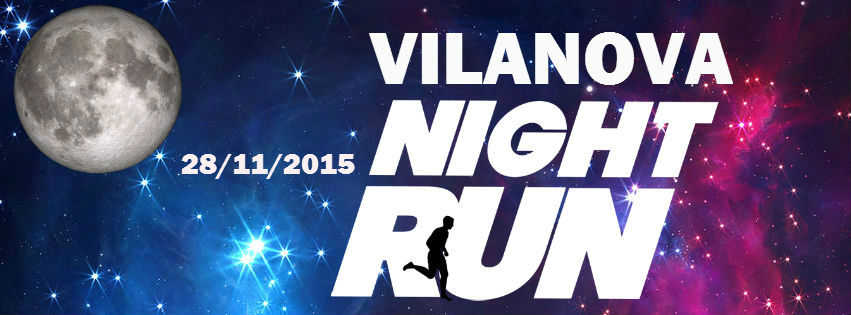 AUTORITZACIÓ PER A MENORS D’EDAT PARTICIPANTS A LA  VILANOVA NIGHT RUN de 5K -10K DADES DEL PARE, MARE, TUTOR/A: Nom __________________ Cognoms _______________________________________ DNI ________________ Telèfon ____________________ E-mail _________________ Adreça ________________________________________________________________ Població ________________________________________ Codi postal _____________ DADES DEL MENOR: Nom __________________ Cognoms ______________________________________ DNI ___________________Data naixement ________________________________ MANIFESTO LA MEVA CONFORMITAT EXPRESSA I AUTORITZO que el meu fill/a, tutelat/da, les dades del qual han estat assenyalades, pugui participar a la en la Cursa de VILANOVA NIGHT RUN de 5K -10K; de conformitat amb allò establert al reglament de la cursa i la inscripció de l’esdeveniment esportiu, prèviament emplenada, eximeixo de responsabilitat expressament a l’organitzador de la prova dels danys i perjudicis que el menor pogués patir en realitzar i/o causar a terceres persones; així com dels danys que aquest pogués patir com a conseqüència de l’activitat física i mental en la qual participa. Barcelona, _________ de _____________________ de 2015. Signatura pare, mare, tutor/a: